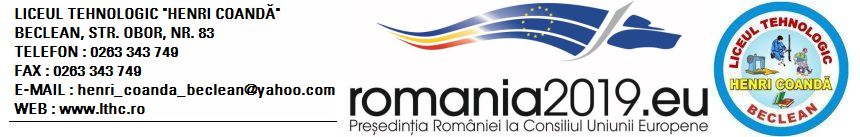 Nr..……….din………..2019CERERE DE ÎNSCRIERE	Subsemnatul (a)____________________________________________, născut(ă) la data de _________, în localitatea__________________, județul_________, posesor alC.I. seria______ numărul___________, eliberat de ____________________,la data de_________C.N.P.  |__|__|__|__|__|__|__|__|__|__|__|__|__|, cu domiciliul stabil în localitatea, ___________________________str. _________________, nr. ______, telefon ______________,e-mail __________________________________, vă rog să-mi aprobați înscrierea la examenul/concursul de admitere în anul I la Școala Postliceală din cadrul Liceului Tehnologic “Henri Coandă” Beclean, sesiunea 2019, pentru specializarea : TEHNICIAN PROIECTANT URBANISM ȘI AMENAJAREA TERITORIULUI domeniul :      CONSTRUCȚII INSTALAȚII ȘI LUCRĂRI PUBLICE	Declar pe propria răspundere că am luat la cunoștință de prevederile Metodologiei de admitere în Școala Postliceală sunt de acord cu acestea și depun la dosarul de înscriere următoarele:  DIPLOMĂ ABSOLVIRE LICEU   FOAIA MATRICOLĂ PENTRU CLASELE IX – XII / XIII  COPIE XEROX CERTIFICAT DE NAȘTERE ȘI C. I.  COPIE XEROX CERTIFICAT CĂSĂTORIE UNDE ESTE CAZUL  ADEVERINȚĂ MEDICALĂ      DATA,									         SEMNĂTURA,______________								________________________